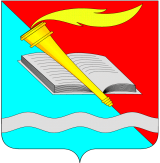 АДМИНИСТРАЦИЯ ФУРМАНОВСКОГО МУНИЦИПАЛЬНОГО РАЙОНА ПОСТАНОВЛЕНИЕ от 25.01.2019				                                                                  № 53г. Фурманов Об утверждении Порядка предоставления субсидий ресурсоснабжающим организациям и исполнителям коммунальных услуг на возмещение недополученных доходов в связи с реализацией населению сельских поселений услуг отопления(в редакции постановления от 28.11.2019 №955, от 07.07.2020 №488, от 17.02.2021 №86, от 25.10.2021 №736)В соответствии со ст. 78 Бюджетного кодекса РФ,  п.4 ст.14 Федерального закона от 06.10.2003 № 131-ФЗ «Об общих принципах организации местного самоуправления в Российской Федерации», Постановлением Правительства РФ от 06.09.2016 № 887 «Об общих требованиях к нормативным правовым актам, муниципальным правовым актам, регулирующим предоставление субсидий юридическим лицам (за исключением субсидий государственным (муниципальным) учреждениям), индивидуальным предпринимателям, а также физическим лицам - производителям товаров, работ, услуг» администрация Фурмановского муниципального района п о с т а н о в л я е т:	1. Установить, что предоставление субсидий ресурсоснабжающим организациям и исполнителям коммунальных услуг на возмещение недополученных доходов в связи с реализацией населению сельских поселений услуг отопления, является расходным обязательством Фурмановского муниципального района и исполняется за счет собственных доходов и источников финансирования дефицита бюджета Фурмановского муниципального района.	2. Утвердить  Порядок предоставления субсидий ресурсоснабжающим организациям и исполнителям коммунальных услуг на возмещение недополученных доходов в связи с реализацией населению сельских поселений услуг отопления (Приложение 1).	3. Установить нормативы на отопление 1 кв.м. общей площади жилых домов сельских поселений, получающих тепловую энергию от централизованных источников теплоснабжения, применяемые для расчета разницы в нормативах  (Приложение 2).	4. Считать утратившим силу постановление администрации Фурмановского муниципального района от 30.11.2016 №971 «Об утверждении Порядка предоставления субсидий ресурсоснабжающим организациям и исполнителям коммунальных услуг на возмещение суммы затрат в связи с реализацией населению Иванковского сельского поселения услуг отопления».	5. Настоящее постановление вступает в силу с момента подписания.	6. Опубликовать настоящее постановление в официальном издании «Вестник администрации Фурмановского муниципального района и Совета Фурмановского муниципального района» и разместить на официальном сайте Фурмановского муниципального района в сети Интернет.	7. Контроль исполнения настоящего постановления возложить на заместителя главы администрации Фурмановского муниципального района, начальника финансового отдела Двоеглазова А.М.А.М. Двоеглазов2-03-24Порядокпредоставления субсидий ресурсоснабжающим организациям и исполнителям коммунальных услуг на возмещение недополученных доходов в связи с реализацией населению сельских поселений услуг отопления Общие положения	1. Настоящий Порядок устанавливает цели, условия и порядок предоставления субсидий из бюджета Фурмановского муниципального района организациям и исполнителям коммунальных услуг на возмещение недополученных доходов в связи с реализацией населению сельских поселений услуг отопления (далее – Субсидии).2. Субсидии предоставляются в целях реализации мероприятия подпрограммы «Субсидирование для предоставления коммунальных услуг» муниципальной программы Фурмановского муниципального района «Забота и поддержка» по возмещению недополученных доходов получателя субсидии, в связи с предоставлением населению сельских поселений Фурмановского муниципального района услуг отопления, для обеспечения бесперебойного и качественного предоставления коммунальных услуг населению.  	3. Категории получателей, имеющих право на получение Субсидий:ресурсоснабжающие организации и исполнители коммунальных услуг (далее – Организации), предоставляющие услуги централизованного отопления жилых домов на территории сельских поселений Фурмановского муниципального района (далее - коммунальные услуги), по регулируемым тарифам,  установленным Департаментом энергетики и тарифов Ивановской области.	4. Главным распорядителем средств бюджета Фурмановского муниципального района, до которого в соответствии с бюджетным законодательством как получателя бюджетных средств доведены в установленном порядке лимиты бюджетных обязательств на предоставление Субсидии на соответствующий финансовый год и плановый период, является Администрация Фурмановского муниципального района (далее по тексту – Администрация, Главный распорядитель).	5. Сведения о Субсидии размещаются на едином портале бюджетной системы Российской Федерации в информационно-телекоммуникационной сети «Интернет» (далее соответственно - единый портал, сеть «Интернет») (в разделе «Бюджет») при формировании проекта решения Совета Фурмановского муниципального района о бюджете Фурмановского муниципального района (проекта решения Совета Фурмановского муниципального района о внесении изменений в решение о бюджете Фурмановского муниципального района).Условия и порядок предоставления Субсидий	6. Получатель субсидии на первое число месяца, предшествующего месяцу, в котором планируется заключение соглашения (принятие решения о предоставлении субсидии) должен соответствовать следующим требованиям:- у Организации должна отсутствовать просроченная задолженность по возврату в бюджет Фурмановского муниципального района субсидий, бюджетных инвестиций, предоставленных в том числе в соответствии с иными правовыми актами, а также иная просроченная (неурегулированная) задолженность по денежным обязательствам перед Фурмановским муниципальным районом;- Организации не должны находиться в процессе реорганизации (за исключением реорганизации в форме присоединения к юридическому лицу, другого юридического лица), ликвидации, в отношении них не введена процедура банкротства, деятельность участника отбора не приостановлена в порядке, предусмотренном законодательством Российской Федерации, а участники отбора - индивидуальные предприниматели не должны прекратить деятельность в качестве индивидуального предпринимателя;- Организации не должны являться иностранными юридическими лицами, а также российскими юридическими лицами, в уставном (складочном) капитале которых доля участия иностранных юридических лиц, местом регистрации которых является государство или территория, включенные в утвержденный Министерством финансов Российской Федерации перечень государств и территорий, предоставляющих льготный налоговый режим налогообложения и (или) не предусматривающих раскрытия и предоставления информации при проведении финансовых операций (оффшорные зоны) в совокупности превышает 50 процентов;- Организации не должны получать средства из бюджета Фурмановского муниципального района на основании иных муниципальных правовых актов на цели, установленные настоящим Порядком.6.1. Для получения Субсидии Организации в сроки, установленные для составления проекта бюджета Фурмановского муниципального района на очередной финансовый год и на плановый период, предоставляют Главному распорядителю следующие документы: - заявку на получение Субсидии;- плановый расчет суммы Субсидии на очередной финансовый год и на плановый период;- информацию в произвольной форме, подписанную руководителем Организации о соответствии требованиям, указанным в пункте 6 настоящего Порядка.7. Порядок проведения проверки получателя субсидии на соответствие указанным требованиям включает в себя осуществление Главным распорядителем и (или) органами муниципального финансового контроля выборочных проверок достоверности предоставленных заявителем сведений путем получения информации от соответствующих государственных и муниципальных органов, в том числе посредством направления соответствующих запросов в органы государственной власти Российской Федерации, органы государственной власти субъектов Российской Федерации, органы местного самоуправления, государственные внебюджетные фонды, органы, осуществляющие государственную регистрацию индивидуальных предпринимателей, налоговые органы, другие органы и организации.Проверка может осуществляться в следующих формах:- проверка с помощью ЕФРСБ – Единого федерального реестра сведений о банкротстве, в который включаются сведения, отражающие фактическое состояние компании, проходящей банкротство;- проверка с помощью официального сайта ФНС РФ – получение выписки из ЕГРЮЛ, введя в соответствующую графу ОГРН или ИНН организации либо направить официальный запрос в территориальный орган федеральной налоговой службы;- по перечню субсидий, утвержденному Решением Совета Фурмановского муниципального района о бюджете на соответствующий финансовый год и на плановый период, а также в соответствии с действующими порядками предоставления субсидий осуществляется анализ перечня предоставляемых субсидий и их получателей;- посредством камеральной проверки первичных документов Организации, подтверждающих соответствие Организации установленным требованиям, в том числе данных бухгалтерской отчетности на последнюю отчетную дату о кредиторской задолженности организации.7.1. Перечень документов, предоставляемых Организацией для подтверждения соответствия установленным настоящим Порядком требованиям:- выписка из ЕГРЮЛ, сформированная не ранее 1 месяца до даты,  установленной п. 6 настоящего Порядка;- расшифровка кредиторской задолженности Организации, отраженной в бухгалтерской отчетности по состоянию на последнюю отчетную дату (ближайшую к дате, установленной п. 6 настоящего Порядка).7.2. Порядок и сроки рассмотрения главным распорядителем документов, указанных в подпункте 7.1 пункта 7 настоящего Порядка:	- главный распорядитель в течение 5-ти рабочих дней рассматривает представленные Организацией документы и материалы (информацию);- по результатам рассмотрения представленных Организацией документов принимается решение о предоставлении Субсидии либо об отказе в предоставлении Субсидии.7.3. Основаниями для отказа Организации в предоставлении субсидии является:	- несоответствие предоставленных Организацией документов (информации) требованиям, определенным настоящим Порядком, или непредставление (предоставление не в полном объеме) указанных документов;	- установление факта недостоверности представленной Организацией информации.7.4. В случае, если представленные документы не соответствуют перечню и требованиям, установленным настоящим Порядком:	- главный распорядитель в течении 3-х рабочих дней подготавливает проект ответа Организации с обоснованным отказом в предоставлении субсидии, согласовывает его со структурными подразделениями администрации и курирующими заместителями главы администрации, после чего согласованный ответ направляется на подпись Главе Фурмановского муниципального района;	- ответ, подписанный Главой Фурмановского муниципального района, в трехдневный срок с момента подписания направляется в Организацию.8. Размер субсидии, подлежащей возмещению, рассчитывается по формуле:С = ∑КПУij, гдеС - общий размер Субсидии, руб.;КПУij –размер возмещения недополученных доходов i - организации в связи с реализацией гражданам услуг отопления в домах, не оснащенных коллективными (общедомовыми) приборами учета, по нормам, не соответствующим фактическому потреблению;	КПУij = ∑iSd x Rn x Tt, где:Sd – площадь j-х домов, не оснащенная коллективными (общедомовыми) приборами учета, в зависимости от этажности, кв. м;Rn – разница в нормативах на отопление 1 кв. м жилищного фонда в месяц, Гкал/кв.м,	Tt – тариф на тепловую энергию, утвержденный Департаментом энергетики и тарифов Ивановской области (без НДС), руб.	9. Условия и порядок заключения между Главным распорядителем и Организацией соглашения, дополнительного соглашения к соглашению, в том числе дополнительного соглашения о расторжении соглашения (при необходимости).9.1. В случае принятия Администрацией решения о предоставлении Субсидии Главный распорядитель в течение 3-х рабочих дней подготавливает проект соглашения на предоставление субсидии в соответствии с типовой формой, утвержденной Финансовым управлением администрации Фурмановского муниципального района (далее – Финансовым управлением), согласовывает его со структурными подразделениями администрации и курирующими заместителями главы администрации, после чего согласованное соглашение направляется на подпись Главе Фурмановского муниципального района.	9.2. В соглашение в обязательном порядке включается:-  требование о согласовании новых условий соглашения или расторжении соглашения при недостижении согласия по новым условиям, в случае уменьшения Главному распорядителю как получателю бюджетных средств ранее доведенных лимитов бюджетных обязательств, приводящего к невозможности предоставления Субсидии в размере, определенном в соглашении;	- требование о заключении соглашений о предоставлении субсидий в соответствии с типовыми формами, установленными Министерством финансов Российской Федерации для соглашений о предоставлении субсидий из федерального бюджета (в случае, если источником финансового обеспечения расходных обязательств муниципального образования по предоставлению указанных субсидий являются межбюджетные трансферты, имеющие целевое назначение, из федерального бюджета бюджету субъекта Российской Федерации) (при необходимости);	9.3. Два экземпляра Соглашения, подписанных главой Фурмановского муниципального района, в трехдневный срок с момента подписания направляются Главным распорядителем в Организацию для подписания;9.4. Дополнительное соглашение к соглашению, в том числе дополнительное соглашение о расторжении соглашения (при необходимости) заключается между Главным распорядителем и Организацией в соответствии с типовой формой, установленной Финансовым управлением;	10. Администрация перечисляет Субсидию Организации на расчетный счет, открытый получателю субсидий в учреждениях Центрального банка Российской Федерации или кредитных организациях, в соответствии со сводной бюджетной росписью бюджета Фурмановского муниципального района и лимитами бюджетных обязательств.	11. Субсидия перечисляется Организации не позднее десятого рабочего дня после принятия Главным распорядителем по результатам рассмотрения им документов, указанных в пункте 13 настоящего Порядка.	12. Субсидия может быть предоставлена Организации единовременно в виде аванса в размере, не превышающем плановый размер Субсидии, с последующей корректировкой или ежеквартально по результатам отчетов Организации, предоставляемых в соответствии с настоящим Порядком.13. Организация ежеквартально в срок до 20 числа месяца, следующего за отчетным кварталом, представляет в Администрацию отчет о размере Субсидии по форме Приложения к настоящему Порядку 14. В случае превышения суммы полученной Организацией Субсидии в отчетном финансовом году над размером фактической потребности в ее получении, определенной в соответствии с Приложением к настоящему Порядку, Администрация уменьшает размер планируемой к предоставлению Субсидии в очередном финансовом году в соответствии с настоящим Порядком на сумму средств, подлежащих возврату в бюджет Фурмановского муниципального района (для Организации, являющейся получателем Субсидии в периоде, следующем за отчетным годом).	Организация, не являющаяся получателем Субсидии в периоде, следующем за отчетным годом, возвращает часть Субсидии, подлежащей возврату в бюджет Фурмановского муниципального района в срок не позднее 1 апреля года, следующего за отчетным годом.При невозможности осуществления возмещения выпадающих доходов в полном объеме в течение отчетного финансового года в соответствии с выделенными лимитами бюджетных обязательств Администрация осуществляет возмещение сложившегося остатка выпадающих доходов в пределах доведенных лимитов бюджетных обязательств на указанные цели в текущем финансовом году.	15. Средства Субсидии направляются Организацией на возмещение недополученных доходов (фактически произведенных затрат), сложившихся в связи с реализацией населению сельских поселений услуг отопления в домах, не оснащенных коллективными (общедомовыми) приборами учета, по нормам, не соответствующим фактическому потреблению тепловой энергии.	16. Документами, подтверждающими размер недополученных доходов являются:- расчет суммы возмещения затрат, в связи с реализацией населению услуг теплоснабжения в домах, не оснащенных коллективными (общедомовыми) приборами учета;- постановления Департамента энергетики и тарифов Ивановской области  об установлении тарифов на тепловую энергию для Организации;	- журнал-ордер №2 «Расчетный счет»,- справки отдела сбыта по отпуску и начислению Гкал на отопление,- рапорты РКО по площадям домов, не оснащенных коллективными (общедомовыми) приборами учета,- договоры поставки тепловой энергии,- счета-фактуры от поставщиков тепловой энергии.	17. Администрация и орган муниципального финансового контроля Фурмановского муниципального района в обязательном порядке проводят проверки соблюдения Организацией условий, целей и порядка предоставления Субсидий.	18. В случае нарушения Организацией установленных настоящим Порядком условий, целей и порядка предоставления Субсидий, выявленных по фактам проверок, проведенных Главным распорядителем и органом муниципального финансового контроля, субсидия в сумме, указанной в акте проверки, подлежит возврату в бюджет Фурмановского муниципального района на банковские реквизиты Администрации, указанные в соглашении на предоставление Субсидии, в течение 30 дней со дня подписания акта проверки либо в срок, установленный актом проверки.Отчето размере Субсидии на возмещение недополученных доходов в связи с реализацией населению сельских поселений услуг отопленияза __________ квартал 20__ г.________________________________________________(наименование Организации)*- площадь домов, не оснащенная коллективными (общедомовыми) приборами учета, уточняется по состоянию на начало каждого отчетного периода (в связи с постепенным оснащением домов коллективными (общедомовыми) приборами учета)Руководитель организации _________________ /___________________________/						(подпись)	(расшифровка подписи)Исполнитель _________________ /___________________________/         			дата			(подпись)	          (расшифровка подписи)Нормативы на отопление 1 м2 общей площади жилых домов сельских поселений, получающих тепловую энергию от централизованных источников теплоснабжения, применяемые для расчета разницы в нормативахИванковское сельское поселениеХромцовское сельское поселениеГлава Фурмановского муниципального районаР.А.СоловьевПриложение 1 к постановлению администрацииФурмановского муниципального районаот 25.01. 2019  № 53(в редакции от 17.02.2021 №86)Приложение 1к Порядку предоставления субсидий ресурсоснабжающим организациям и исполнителям коммунальных на возмещение суммы затрат в связи с реализацией населению сельских поселений услуг отопленияПериод предоставления услуг теплоснабжения,месяцЭтажность домов, не оснащенная коллективными (общедомовыми) приборами учетаПлощадь домов, не оснащенная коллективными (общедомовыми) приборами учета*,кв.мРазница в нормативах на отопление 1 кв. м жилищного фонда в месяцГкал/кв.мТариф на тепловую энергию, утвержденный Департаментом энергетики и тарифов Ивановской области (без НДС), руб.Сумма возмещения недополученных доходовгр.3хгр.4хгр.5123456…ИтогоПриложение 2к постановлению администрации Фурмановского муниципального районаот 25.01.2019 № 53Этажность домовНорматив на 1 м2 общей площадиНорматив на 1 м2 общей площадиНорматив на 1 м2 общей площадиРазница в нормативахгр.3-гр.4Этажность домовпо результатам расчетов Государственной жилищной инспекции от 23.06.2010при круглогодичной плате потребителей за теплоснабжениеперерасчет норматива при плате потребителей за теплоснабжение в течении 7 месяцев*гр.2х12/7норматив отопления, утвержденный постановлением администрации Фурмановского городского поселения от 29.06.2003 №1063Разница в нормативахгр.3-гр.412345Одноэтажные дома0,02920,05010,030,0201Двухэтажные дома0,03730,06390,030,0339Трехэтажные дома0,02310,03960,030,0096Четырехэтажные дома0,02150,04110,030,0111Пятиэтажные дома0,02400,03690,030,0069Этажность домовНорматив на 1 м2 общей площадиНорматив на 1 м2 общей площадиНорматив на 1 м2 общей площадиРазница в нормативахгр.3-гр.4Этажность домовпо результатам расчетов Государственной жилищной инспекции от 23.06.2010при круглогодичной плате потребителей за теплоснабжениеперерасчет норматива при плате потребителей за теплоснабжение в течении 7 месяцев*гр.2х12/7норматив отопления, утвержденный постановлением администрации Хромцовского сельского поселения Фурмановского муниципального района от 29.12.2016 №202Разница в нормативахгр.3-гр.412345Одноэтажные дома0,02920,05010,0240,0261Двухэтажные дома0,03730,06390,0240,0399